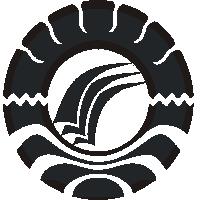 SKRIPSIPENERAPAN MODEL PEMBELAJARAN KOOPERATIF TIPE NUMBERED HEADS TOGETHER (NHT) UNTUK MENINGKATKAN HASIL BELAJAR MATEMATIKA PADA SISWA KELAS IV  SDN 186 LEMAHABANG KAB. LUWU UTARAWILASTRI	PROGRAM STUDI PENDIDIKAN GURU SEKOLAH DASARFAKULTAS ILMU PENDIDIKANUNIVERSITAS  NEGERI MAKASSAR2014